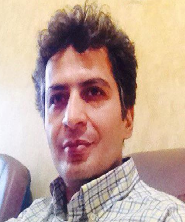 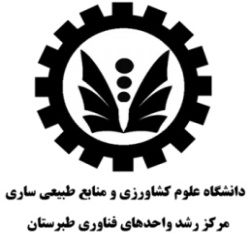 تولید کود آمینو اسیدمدیر عامل: حمیدرضا اویسی پورتولید کود آمینو اسید جنبه های مثبت و قابل حمایتی دارد که از مزایای آن می توان به موارد زیر اشاره نمود: •بیوتکنولوژیکی بودن محصولتولید کود با خواص کیفی بالامحصول نهایی، دارای تاثیر سوء روی خاک نبوده و فاقد هرگونه نمک می باشد که بسیار مهم است. •فرآورده نهایی فاقد تاثیر سوء روی خاک و آبهای زیرزمینی می باشد که از دید زیست محیطی حائز اهمیت است.تاثیر روی گیاهان: به دلیل ترکیب اسیدهای آمینه محصول حاضر و منشاء دریایی آن، تاثیر مناسب آن روی رشد، باروری، افزایش مقاومت به تنش های محیطی، و افزایش زمان ماندگاری، چشمگیر می باشد. آدرس دفتر مرکزی: ساری، خیابان امیر مازندرانی، مرکز رشد واحدهای فناوری طبرستانشماره تماس: 09196270034